Kommissorium for STEM i NordNærværende kommissorium er et fundament for STEM i Nord, et aftaledokument, der skal give alle involverede parter et fælles overblik og en forståelse for STEM i Nords opgaver og sammensætning. Det er den administrative styregruppes ansvar at godkende dette kommissorium, der ligeledes udgør aftalen mellem styregruppen og projektlederen vedrørende STEM i Nord.Formål med STEM i NordAt øge arbejdsstyrkens STEM kompetencer i Nordjylland Formålet opnås ved: STEM i Nord er en koordinerende gruppe, som skal sikre sammenhæng på tværs af STEM indsatser i Nordjylland - både de eksisterende og kommende. Sekretariatet understøtter og faciliterer samarbejdet imellem kommuner, uddannelsesaktører, erhvervsliv, organisationer og regionen, som udgør nøgleaktørerne i arbejdet med at sikre det fælles formål.BaggrundsinformationDen Nordjyske Teknologipagt blev godkendt i Regionsrådet i september 2019 og skal sikre, at erhvervslivet har de rette tekniske og naturvidenskabelige kompetencer (STEM). Finansielt støtter Regionsrådet i Nordjylland Teknologipagten med op til 5 mio. kr. i år 2019, 2020 og 2021 og forventeligt også i 2022 for at sikre fremdriften og fortsat fokus. Til at hjælpe med at udpege væsentlige udfordringer, barrierer og muligheder ift. STEM dagsordenen, blev der i sensommeren 2019 etableret et bredere partnerskab – en administrativ styregruppe - bestående af 10 repræsentanter fra uddannelsessektoren, fra erhvervslivet og beskæftigelsesområdet. Den administrative styregruppe består af:Hans Christian Jeppesen, Direktør på EUC NordvestJette Rygaard, Rektor på Vesthimmerlands Gymnasium, formand for det Gymnasiale Samarbejdsforum (dækker alle de gymnasiale uddannelser)Lene Kvist, Direktør på SOSU Nord og formand for de Nordjyske ErhvervsskolerPeter Thomsen, Direktør på AMU Nordjylland og repræsentant for efter- og videreuddannelsessystemetMikkel Bohm, Direktør i Astra, Det nationale naturfagscenter (faglig tilforordnet) Anders Stryhn, Arbejdsmarkedsdirektør, Arbejdsmarkedskontor Midt-NordLuise Linnemann Rasmussen. Udviklingsdirektør for Erhvervshus Nordjylland Lene Augusta, Rektor på UCNOlav Geil, Prodekan ved Det Ingeniør- og Naturvidenskabelige FakultetAnders Norup, Skole- og dagtilbudschef ved Vesthimmerlands Kommune, udpeget af KKRHenning Christensen, Regional Udviklingsdirektør, Regional Udvikling Politisk opbakningVisionen bag den Nordjyske Teknologipagt handler om at udvikle Nordjylland til en førende STEM region, og denne vision møder bred opbakning fra både uddannelsesinstitutioner, politiske fora, organisationer, kommuner og erhvervslivet. Samtidig tilkendegiver aktørerne også, at der vil være behov for en fælles og koordineret indsats i hele fødekæden for at fremme opbygningen af STEM kompetencer og sikre den nødvendige fremtidige arbejdskraft. Vejen hertil har mange muligheder. I Nordjylland er der alene identificeret mere end 70 initiativer, der sigter mod at motivere og styrke interessen for STEM i både grundskolen, på ungdomsuddannelserne og på de videregående uddannelser. Ligeledes arbejdes der for at opkvalificere ufaglærte og ledige borgere inden for STEM. Der er således et stort fokus på emnet fra mange aktører, og det kalder naturligt på et behov for at samle kræfterne og styrke samarbejde, vidensdeling og sammenhæng blandt aktørerne som sammen kan arbejde for det fælles formål. Forskellen på den administrative styregruppe for den Nordjyske Teknologipagt og STEM i NordDen administrative styregruppe har beslutningsret ift den Nordjyske Teknologipagt. STEM i Nord er en gruppe af medarbejdere som repræsenterer de forskellige aktører, som kan rådgive den administrative styregruppe, stille forslag og såfremt ressourcerne allokeres til det også være udførende på opgaver, der fremmer formålet. Langsigtede mål De langsigtede mål for STEM i Nord:• Facilitere arbejdsgrupper, der kan fremme konkrete initiativer på STEM området • Koordinere samarbejde med nøgleaktører på STEM området • Afholde konferencer og arrangementer m.m. for at oplyse om og fremme STEM kompetencer i Nordjylland • Være paraply for en række udviklingsprojekter • Facilitere erfaringsnetværk for relevante medarbejdere, som arbejder inden for STEM  • Fundraising TidsplanSTEM i Nord forventes at være en fortløbende aktivitet. I efterår 2020 forventes at den nordjyske teknologipagt godkendes igen til 2021 med bevilling på 5 mio. kr.Det foreslås, at STEM i Nord arbejder ud fra den antagelse, at 2020 er et opstartsår, hvor fokus vil være på de primære og nødvendige og bundne opgaver, særligt set ift. Regionsrådets beslutning om at afsætte 5 mio. kr. til projekter inden for teknologipagtens fire indsatsområder. Regionen har i forvejen til opgave at drive og levere nedenstående, som vil komme til at indgå i synergi med øvrige aktiviteter i STEM i Nord: Igangsættelse af analyse om fremtidens (STEM) kompetencer, FremKom4, inkl. tema om behovet for STEM kompetencer Behandling af projektansøgninger finansieret af Regionsrådets pulje til den nordjyske teknologipagt  Nordjysk Uddannelseskonference 2020, som vil være kick-off på det fælles nordjyske STEM samarbejde og den nordjyske teknologipagt.MedlemmerSTEM i Nords medlemmer er følgende: Den administrative styregruppes opgaverDen administrative styregruppe består af 10 repræsentanter fra uddannelsessektoren, fra erhvervslivet og beskæftigelsesområdet, jf. afsnittet ’Baggrundsinformation’. Den administrative styregruppe har to opgaver:Først og fremmest at komme med forslag til konkrete initiativer og projekter, der kan udmønte de fire indsatsområder i Den Nordjyske Teknologipagt. Styregruppen har også til opgave at behandle og indstille projekter til medfinansiering af Regionsrådets finansielle ramme. De indstillede projekter vil herefter blive politisk behandlet og godkendt i Regionsrådet.STEM i Nord er underlagt den administrative styregruppe for Den Nordjyske Teknologipagt og dennes principielle beslutninger. I forhold til opgave 1, Den Nordjyske Teknologipagt, kan STEM i Nord på egen hånd søge fx fonde og igangsætte relevante aktiviteter i forbindelse med udmøntningen af de 5 mio. kr., som er tildelt af Regionsrådet i 2020 og 2021. I forhold til opgave 2, indstilling til Regionsrådets finansielle ramme, har sekretariatet en væsentlig opgave i at understøtte styregruppens arbejde med at foreslå konkrete STEM-initiativer.STEM i Nord vil drive beslutningerne truffet af den administrative styregruppe og realisere disse i tæt samarbejde med relevante aktører. Med afsæt i den administrative styregruppens kvartalsvise møder, og dermed beslutninger, vil der kontinuerligt blive sat retning for STEM arbejdet og udviklingen.  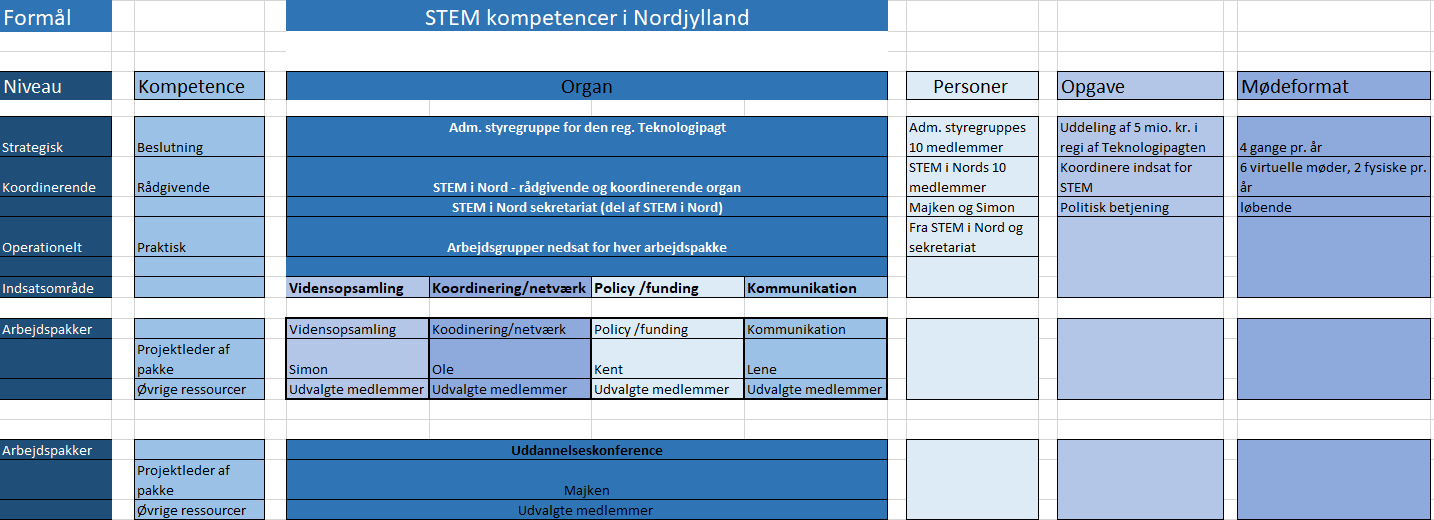 Figur 1: Organisationsdiagram for STEM i Nord Ovenstående figur illustrerer organiseringen af STEM i Nord. KompetenceniveauerSom det ses, opereres der med tre niveauer. Disse er som følger: Strategisk: Den administrative styregruppe for Den Nordjyske Teknologipagt sætter den overordnede strategiske retning for STEM indsatserne og aktiviteterne. Styregruppen har kompetence til at beslutte hvilke projekter, aktiviteter og lign. der arbejdes videre med. Styregruppen er strategisk rammesættende for STEM i Nords arbejde. Koordinerende: Her identificeres potentielle STEM områder, der kan sættes fokus på. Der er altså tale om et oversigtsskabende niveau, hvor forskellige aktører har lejlighed til at pege på mulige indsatsområder. På dette niveau er der kompetence til at koordinere, rådgive og sparre omkring igangværende og kommende indsatser på området. Som del af det koordinerende niveau ligger STEM i Nord sekretariat. Her udarbejdes de sagsfremstillinger og oplæg, der skal til politisk behandling.  Operationelt: På dette niveau udføres de konkrete opgaver. Opgaverne er inddelt i arbejdsprakker, og løses ud fra en projektspecifikation. På dette niveau uføres opgaverne i praksis, hvorved de fleste af STEM i Nords timer kommer til at ligge på dette udførende niveau. IndsatsområderTil hvert indsatsområde vil der være en arbejdsgruppe bestående af en leder/hovedansvarlig samt op til flere øvrige medlemmer. Den hovedansvarlige fungerer som projektleder og sørger for at projektet beskrives i projektspecifikation, gennemføres til aftalt tid og med aftalte ressourcer. Der rapporteres løbende om fremdrift til STEM i Nord.STEM i Nords aktiviteter kan overordnet set inddeles i fire indsatsområder: Desuden oprettes der en femte arbejdsgruppe til varetagelse af Uddannelseskonferencen. Uddannelseskonferencen afholdes den 12. november 2020. Den hertil knyttede arbejdsgruppe kører indtil konferencen er planlagt og gennemført. Hvor de andre indsatsområder er permanente, er der altså her tale om en enkeltstående afgrænset opgave.Indsatsområder, arbejdspakker og organiseringEt indsatsområde kan indeholde flere arbejdspakker. STEM i Nords medlemmer kan byde ind på arbejdspakker ud fra ressourcer, kompetencer og interesser. Når der opstår en arbejdspakke kan STEM i Nords medlemmer byde ind på opgaven, og være med til at løse denne i samarbejde med andre medlemmer. Her er det arbejdsgruppens interne opgave at organisere mødefrekvens, uddele opgaver og sikre rette opgaveløsning. En arbejdsgruppe kan løse op til flere arbejdspakker parallelt. Hvis der løses flere arbejdspakker, afklarer arbejdsgruppen, hvem der er primære og sekundære aktører på de forskellige opgaver. Projektspecifikation Formålet med udfyldelse af projektspecifikation er at sikre, at der er samme forståelse af opgaven på tværs af arbejdsgruppen. Ved at nedfælde opgaven skriftligt, og beskrive denne, er der større sandsynlighed for, at arbejdsgruppens medlemmer har forstået opgaven på samme måde, og dermed arbejder mod samme mål. Hermed er projektspecifikationen med til at forventningsafstemme, strømline og skabe retning for opgaven.Mødeformat og frekvens. I STEM i Nord afholdes der møder forventeligt 8 gange per år. Møderne vil være opdelt i to fysiske møder og seks virtuelle møder. Til møderne har arbejdsgrupperne mulighed for at give kort status på opgaverne. Der afsættes ikke tid til en større drøftelse af hver arbejdsopgave. Formålet er at orientere STEM i Nord deltagere om de igangværende aktiviteter. Dette gøres dog overordnet, så den enkelte opgave ikke bliver præsenteret med for høj detaljeringsgrad, da dette vil blive for tidskrævende. Udfordringer i de enkelte arbejdspakker og indsatsområder løses i arbejdsgrupperne. Til møder tages en status på afsluttede, igangværende og kommende opgaver. Til orientering for hele gruppen. Yderligere deles der relevant information, som vedrører alle STEM i Nords medlemmer.Til STEM i Nords møder formes dagsordenen ud fra hvilke emner, medlemmerne løbende melder ind med. En uge før hvert møde udsendes dagsorden. Efter hvert møde udsendes referat.OrganisationNavnRolleRegion NordjyllandMajken DavidsSekretariatsleder  Betjening af den administrative styregruppe og regionsråd. Uddannelseskonference  Region NordjyllandSimon Søndergaard ChristensenBetjening af den administrative styregruppe og regionsråd. Primær på arbejdspakkeområdet ’Vidensopsamling’ Fremkom 4 analyseAAULene KlitgaardPrimær på arbejdspakkeområdet ’Kommunikation’ASTRAOle KronvaldPrimær på arbejdspakkeområdet ’koordinering/netværk’Thisted HTX /EUC NVKent Kjær Urup HansenPrimær på arbejdspakkeområdet ’policy/funding’UCNKarin Folmer WintherSparringspartnerVidensdeling ift. uddannelsesområdet KKRHaukur S. ThorsteinssonSparringspartnerVidensdeling ift. det kommunale niveauBRN-sekretariatMette Højris GregersenSparringspartnerVidensdeling ift. det kommunale niveau AMK Midt-NordElias G. MikkelsenSparringspartnerVidensdeling ift. beskæftigelsesområdet og arbejdsmarkedets parterVesthimmerlands Gymnasium Ralf Michael Leimbeck SparringspartnerVidensdeling ift. uddannelsesområdet Erhvervsskolerne AarsPer Stig AndersenSparringspartnerVidensdeling ift. uddannelsesområdetMartec Brian ThomsenSparringspartnerVidensdeling ift. uddannelsesområdetIndsatsområde: VidensopsamlingDeltagere i dette indsatsområde forventes at deltage i konferencer, tilegnelse sig viden omkring de seneste undersøgelser på STEM området gennem desktopresearch og have generel opmærksomhed på, hvad der rører sig i ’STEMlandskabet’. Formål: At kunne opsamle STEMrelateret viden på tværs af forskellige kilder og organisationer således, at STEM i Nord er kvalificeret til at rådgive og anbefale. Indsatsområde: Koordinering/netværkDeltagerne i dette indsatsområde skal indgå i relevante netværk på STEM området, herunder folkeskolens netværk. Dette for bl.a. at kunne identificere relevante samarbejdsflader. For at kunne bygge bro mellem de forskellige STEMrelaterede indsatser, er det nødvendigt at indgå i netværk, være lyttende ift. lokale drøftelser og indgå i dialog. Formål: Dette for at kunne forberede udkast til relevante STEM indsatser med baggrund i nationale, regionale, kommunale og lokale ønsker og behov og for at have kontakt til fx partnere i fundraisingøjemed. Indsatsområde: Policy/fundingArbejdet med at øge STEM kompetencer kræver forsat politisk fokus og arbejdet med policy er derfor løbende. Parallelt med dette løber opgaven med identificering af muligheder for funding, idet forankrede indsatser, som har politisk opmærksomhed, nemmere finansieres. En del af arbejdet her er også sparring med uddannelsesinstitutioner ift. funding. STEM i Nord bistår aktører i at samles i konsortier og udarbejde projektansøgninger. STEM i Nord skal ikke skrive ansøgningerne, men udfordre projektansøgningerne med  viden og kendskab til STEM-feltet og evt. foreslå relevante samarbejdspartnere. Formål: At allokere ressourcer til STEM indsatsen i Nordjylland. Indsatsområde: KommunikationUdarbejdelse af kommunikationsindsats udadtil. For at skabe synlighed omkring STEM i Nords aktiviteter, projekter og resultater. Formål: Dette for at belyse Region Nordjyllands STEM indsats, og italesætte de gode historier. På denne mådes udbredes kendskabet til STEM i Nord, så Nordjyske aktører kan bruge den viden, som STEM i Nords medlemmer ligger inde med.